ЗАТВЕРДЖЕНОРозпорядження головидержавної адміністрації 19.06.2020 №  176ПЛАНроботи районної державної адміністрації на ІІІ квартал 2020 рокуПитання для розгляду на нарадах при заступнику  голови райдержадміністрації(Бімба Ф.Ф.)Питання для розгляду на нарадах при керівнику апарату райдержадміністрації(Терлецька Н.В.)ІV. Перелік додаткових питань, які вивчатимуться і при необхідності вноситимуться на розгляд керівництва райдержадміністраціїV. Перелік нормативно - правових актів, хід реалізації яких оперативно розглядатиметьсяу порядку перевірки їх виконання Закони УкраїниVI. Перелік основних організаційно – масових, ювілейних заходів, проведення яких здійснюється райдержадміністрацією або за її участі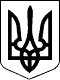 БЕРЕГІВСЬКА РАЙОННА ДЕРЖАВНА АДМІНІСТРАЦІЯЗАКАРПАТСЬКОЇ ОБЛАСТІР О З П О Р Я Д Ж Е Н Н Я19.06.2020                                           Берегове                                               №  176Про план роботи районної державної адміністрації на ІІІ квартал 2020 рокуВідповідно до статей 6 і 39 Закону України „Про місцеві державні адміністрації”, з метою реалізації визначених цим Законом та делегованих районною радою повноважень, забезпечення неухильного виконання Конституції України, законів України, актів Президента України, Кабінету Міністрів України, інших органів виконавчої влади вищого рівня:1. Затвердити план роботи районної державної адміністрації на ІІІ квартал 2020 року (додається).2. Відділам, управлінням, іншим структурним підрозділам державної адміністрації спільно з районними установами та організаціями забезпечити безумовне та своєчасне виконання заходів, передбачених планом.3. Контроль за виконанням цього розпорядження покласти на першого заступника, заступника голови та керівника апарату державної адміністрації відповідно до розподілу повноважень.Голова державної адміністрації	                                     Іштван ПЕТРУШКА			     І. Питання для розгляду на засіданнях колегії райдержадміністраціїІ. Питання для розгляду на засіданнях колегії райдержадміністраціїІ. Питання для розгляду на засіданнях колегії райдержадміністраціїІ. Питання для розгляду на засіданнях колегії райдержадміністраціїІ. Питання для розгляду на засіданнях колегії райдержадміністраціїІ. Питання для розгляду на засіданнях колегії райдержадміністраціїІ. Питання для розгляду на засіданнях колегії райдержадміністрації№п/пПитання, що пропонуються розглянутиОбґрунтування необхідності розгляду питанняОбґрунтування необхідності розгляду питанняОбґрунтування необхідності розгляду питанняТермінвиконанняВідповідальні виконавці 1Про підсумки роботи із зверненнями громадян, що надійшли до райдержадміністрації протягом першого півріччя 2020 рокуЗ метою інформуванняЗ метою інформуванняЗ метою інформуваннялипеньЗагальний відділ апарату райдержадміністрації2Про стан виконавської дисципліни у структурних підрозділах райдержадміністрації за перше півріччя 2020 року Для з’ясування реального стану справ і вжиття заходівДля з’ясування реального стану справ і вжиття заходівДля з’ясування реального стану справ і вжиття заходівлипеньЗагальний відділ апарату райдержадміністрації3Про підсумки виконання місцевих бюджетів району за перше півріччя 2020 рокуДля з’ясування реального стану справ і вжиття заходівДля з’ясування реального стану справ і вжиття заходівДля з’ясування реального стану справ і вжиття заходівсерпеньФінансове управління райдержадміністрації4Про організацію початку освітнього процесу та підготовку до осінньо-зимового періоду закладів дошкільної освіти та закладів загальної середньої освітиЗ метою інформуванняЗ метою інформуванняЗ метою інформуваннясерпеньВідділ з питань освіти райдержадміністрації5Про заходи із соціальної, трудової та професійної реабілітації осіб з інвалідністю та  забезпечення технічними засобами З метою інформуванняЗ метою інформуванняЗ метою інформуваннявересеньУправління соціального захисту населення райдержадміністраціїІІ. Питання для розгляду на нарадах при голові райдержадміністраціїІІ. Питання для розгляду на нарадах при голові райдержадміністраціїІІ. Питання для розгляду на нарадах при голові райдержадміністраціїІІ. Питання для розгляду на нарадах при голові райдержадміністраціїІІ. Питання для розгляду на нарадах при голові райдержадміністраціїІІ. Питання для розгляду на нарадах при голові райдержадміністраціїІІ. Питання для розгляду на нарадах при голові райдержадміністрації№п/пПитання, що пропонуються розглянутиПитання, що пропонуються розглянутиОбґрунтування необхідності розгляду питанняОбґрунтування необхідності розгляду питанняТермінВиконанняВідповідальні виконавці 1Засідання комісії з питань погашення заборгованості із виплати заробітної плати, пенсій, стипендій, інших соціальних виплат та податкового боргуЗасідання комісії з питань погашення заборгованості із виплати заробітної плати, пенсій, стипендій, інших соціальних виплат та податкового боргуЗ метою  аналізуЗ метою  аналізущомісяцяУправління соціального захисту населення райдержадміністрації2Проведення засідання Комісії з питань захисту прав дитиниПроведення засідання Комісії з питань захисту прав дитиниВідповідно до законодавстваВідповідно до законодавстващомісяцяСлужба  у справах дітей райдержадміністрації3Про стан нарахування, фінансування та виплати державних соціальних допомогПро стан нарахування, фінансування та виплати державних соціальних допомогЗ метою аналізуЗ метою аналізулипеньУправління  соціального захисту населення райдержадміністрації4Про виконання планових обсягів надходжень податків, зборів (обов`язкових платежів) до місцевих бюджетів зведеного бюджету районуПро виконання планових обсягів надходжень податків, зборів (обов`язкових платежів) до місцевих бюджетів зведеного бюджету районуВимоги  Бюджетного кодексу УкраїниВимоги  Бюджетного кодексу України        липеньФінансове управління райдержадміністрації5Розгляд змін до бюджету району на 2020  рікРозгляд змін до бюджету району на 2020  рікВимоги Бюджетного Кодексу України Вимоги Бюджетного Кодексу України липеньФінансове управління райдержадміністрації7Про формування показників проєкту районного бюджету на 2021 рік та бюджетних запитів на 2021-2023 рокиПро формування показників проєкту районного бюджету на 2021 рік та бюджетних запитів на 2021-2023 рокиВимоги Бюджетного Кодексу УкраїниВимоги Бюджетного Кодексу УкраїнивересеньФінансове управління райдержадміністрації8Про організацію та стан підвозу учнів та педагогічних працівників Про організацію та стан підвозу учнів та педагогічних працівників З метою аналізу та вжиття заходівЗ метою аналізу та вжиття заходіввересеньВідділ з питань освіти райдержадміністрації9Про організацію та проведення районного фестивалю „BEREG FEST”Про організацію та проведення районного фестивалю „BEREG FEST”З метою проведенняЗ метою проведеннявересеньВідділ культури, молоді та спорту райдержадміністрації10Про стан підготовки закладів культури району до роботи у осінньо-зимовий період 2020 - 2021 роківПро стан підготовки закладів культури району до роботи у осінньо-зимовий період 2020 - 2021 роківЗ метою проведенняЗ метою проведеннявересеньВідділ культури, молоді та спорту райдержадміністраціїІІІ. Питання для розгляду на нарадах при першому заступнику, заступнику голови та керівнику апарату райдержадміністраціїПитання для розгляду на нарадах при першому заступнику голови райдержадміністрації(Матій В.О.)ІІІ. Питання для розгляду на нарадах при першому заступнику, заступнику голови та керівнику апарату райдержадміністраціїПитання для розгляду на нарадах при першому заступнику голови райдержадміністрації(Матій В.О.)ІІІ. Питання для розгляду на нарадах при першому заступнику, заступнику голови та керівнику апарату райдержадміністраціїПитання для розгляду на нарадах при першому заступнику голови райдержадміністрації(Матій В.О.)ІІІ. Питання для розгляду на нарадах при першому заступнику, заступнику голови та керівнику апарату райдержадміністраціїПитання для розгляду на нарадах при першому заступнику голови райдержадміністрації(Матій В.О.)ІІІ. Питання для розгляду на нарадах при першому заступнику, заступнику голови та керівнику апарату райдержадміністраціїПитання для розгляду на нарадах при першому заступнику голови райдержадміністрації(Матій В.О.)ІІІ. Питання для розгляду на нарадах при першому заступнику, заступнику голови та керівнику апарату райдержадміністраціїПитання для розгляду на нарадах при першому заступнику голови райдержадміністрації(Матій В.О.)ІІІ. Питання для розгляду на нарадах при першому заступнику, заступнику голови та керівнику апарату райдержадміністраціїПитання для розгляду на нарадах при першому заступнику голови райдержадміністрації(Матій В.О.)№п/пПитання, що пропонуються розглянутиПитання, що пропонуються розглянутиОбґрунтування необхідності розгляду питанняТермінвиконанняТермінвиконанняВідповідальні за підготовку питання1Про стан перевезень на приміських автобусних маршрутах загального користування в Берегівському районіПро стан перевезень на приміських автобусних маршрутах загального користування в Берегівському районіДля з’ясування  реального стану справ і вжиття заходівлипеньлипеньВідділ містобудування,  архітектури та інфраструктури райдержадміністрації2Про стан будівництва, реконструкції, ремонту та експлуатаційного утримання доріг комунальної власності місцевого значення Про стан будівництва, реконструкції, ремонту та експлуатаційного утримання доріг комунальної власності місцевого значення З метою аналізулипеньлипеньВідділ містобудування,  архітектури та інфраструктури райдержадміністрації3Про підсумки роботи cектору надання адміністративних послуг райдержадміністрації за перше півріччя 2020 рокуПро підсумки роботи cектору надання адміністративних послуг райдержадміністрації за перше півріччя 2020 рокуЗ метою  аналізулипеньлипеньСектор надання адміністративних послуг райдержадміністрації4Про стан надання послуг з державної реєстрації речових прав Про стан надання послуг з державної реєстрації речових прав З метою  аналізулипеньлипеньСектор у справах державної реєстрації райдержадміністрації5Про стан будівництва АЗПСМ у с.БадаловоПро стан будівництва АЗПСМ у с.БадаловоДля з’ясування липеньлипеньВідділ  містобудування, архітектури та інфраструктури райдержадміністрації6Про стан впровадження містобудівного кадастру районного рівня Про стан впровадження містобудівного кадастру районного рівня Для з’ясування  реального стану справ і вжиття заходівсерпеньсерпеньВідділ  містобудування, архітектури та інфраструктури райдержадміністрації7Про стан надання послуг з державної реєстрації суб’єктів підприємницької діяльностіПро стан надання послуг з державної реєстрації суб’єктів підприємницької діяльностіЗ метою інформуваннясерпеньсерпеньСектор у справах державної реєстрації райдержадміністрації8Про стан справ щодо попередження загибелі людей на водних об’єктахПро стан справ щодо попередження загибелі людей на водних об’єктахЗ метою попередження загибелі людей на водних об’єктах районусерпеньсерпеньСектор з питань цивільного захисту, мобілізаційної та оборонної роботи апарату райдержадміністрації9Про стан оплати за використані енергоносіїПро стан оплати за використані енергоносіїЗ метою аналізувересеньвересеньВідділ містобудування,  архітектури та інфраструктури райдержадміністрації10Про хід підготовки підприємств, установ та організацій, об’єктів життєзабезпечення, спеціалізованих аварійно-рятувальних служб, об’єктів житлово-комунального господарства району до роботи в осінньо-зимовому періоді 2020 - 2021 роківПро хід підготовки підприємств, установ та організацій, об’єктів життєзабезпечення, спеціалізованих аварійно-рятувальних служб, об’єктів житлово-комунального господарства району до роботи в осінньо-зимовому періоді 2020 - 2021 роківЗ метою реагування та координації дій державних органів влади щодо роботи в осінь-зимовий період 2018-2019 роківвересеньвересеньСектор з питань цивільного захисту, мобілізаційної та оборонної роботи апарату райдержадміністрації11Про стан розроблення (оновлення) містобудівної документації населених пунктів району Про стан розроблення (оновлення) містобудівної документації населених пунктів району Для з’ясування реального стану справ і вжиття заходіввересеньвересеньВідділ містобудування,  архітектури та інфраструктури райдержадміністрації№п/пПитання, що пропонуються розглянутиОбґрунтування необхідності розгляду питанняТермінвиконанняВідповідальні за підготовку питання1Засідання комісії з питань надання пільг, призначення житлових субсидій та державної соціальної допомоги малозабезпеченим сім’ямЗ метою проведеннящомісячноУправління  соціального захисту населення райдержадміністрації2Засідання комісії з надання пільг на житлово- комунальні послуги, тверде паливо окремим категоріям громадян районуЗ метою проведеннящомісячноУправління  соціального захисту населення райдержадміністрації3Засідання координаційної ради з питань сім’ї, гендерної рівності, демографічного розвитку, запобігання насильству в сім’ї та протидії торгівлі людьми З метою інформуваннялипеньУправління  соціального захисту населення райдержадміністрації4Про підсумки проведення районного огляду-конкурсу сільських клубний установ З метою аналізулипеньВідділ культури, молоді та спорту райдержадміністрації5Про стан виховної роботи з дітьми у навчальних закладах районуЗ метою аналізулипеньСлужба у справах дітей райдержадміністрації6Про стан кадрового забезпечення управління соціального захисту населенняЗ метою аналізулипеньУправління  соціального захисту населення райдержадміністрації7Про участь в організації та проведенні Берегівського районного фестивалю „BEREG FEST”З метою проведеннясерпеньВідділ культури, молоді та спорту райдержадміністрації8Засідання постійно діючої комісії з питань координації зусиль та обміну інформацією щодо запобігання торгівлі людьмиЗ метою проведеннясерпеньУправління  соціального захисту населення райдержадміністрації9Про стан підготовки до нового навчального року та опалювального періоду 2020 − 2021 роківЗ метою інформування та вжиття заходіввересеньВідділ з питань освіти райдержадміністрації10Про підсумки  оздоровлення та відпочинку дітей  у районі у 2020 роціЗ метою проведеннявересеньУправління  соціального захисту населення райдержадміністрації11Про стан погашення заборгованості із виплати заробітної плати на підприємствах районуЗ метою аналізувересеньУправління  соціального захисту населення райдержадміністрації12Про стан підготовки закладів культури до роботи у осінньо-зимовий  період 2020 - 2021 роківЗ метою  аналізувересеньВідділ культури, молоді та спорту райдержадміністрації13Виїзні засідання робочої групи з питань легалізації виплати заробітної плати та зайнятості населення, забезпечення реалізації рішень, спрямованих на підвищення рівня оплати праці та дотримання норм законодавства в частині мінімальної заробітної платиЗ метою аналізу і вжиття заходівщокварталуУправління соціального захисту населення райдержадміністрації14Засідання районної комісії з питань забезпечення житлом діте-сиріт, дітей, позбавлених батьківського піклування, осіб з їх числа, за рахунок надання субвенції з державного бюджетуЗ метою аналізуЗа потребоюУправління  соціального захисту населення райдержадміністрації№п/пПитання, що пропонуються розглянутиОбґрунтування необхідності розгляду питанняТермінвиконанняВідповідальні за підготовку питання1Про підсумки роботи із зверненнями громадян, що надійшли до райдержадміністрації протягом першого півріччя 2020 рокуЗ метою  здійснення аналізу станулипеньЗагальний  відділ апарату райдержадміністрації2Про  стан виконання директивних та розпорядчих документів у структурних підрозділах райдержадміністрації за перше півріччя 2020 рокуДля з’ясування реального стану справ і вжиття  заходівлипень Загальний  відділ апарату райдержадміністрації3Про підсумки роботи колегії райдержадміністрації за перше  півріччя 2020 року Для з’ясування реального стану справ і вжиття  заходівсерпеньВідділ організаційної роботи та управління персоналом апарату райдержадміністрації4Про підсумки організаційно-масової  роботи Для з’ясування реального стану справ і вжиття  заходів вересеньВідділ організаційної роботи та управління персоналом апарату райдержадміністрації№п/пПитання, що пропонуються розглянутиОбґрунтування необхідності розгляду питанняТермінвиконанняВідповідальні за підготовку питання1Про хід виконання робіт та освоєння коштів на будівництві об’єктів соціальної сфери та об’єктів комунального призначення Для з’ясування реального стану справщомісяцяВідділ містобудування,  архітектури та інфраструктури райдержадміністрації2Про встановлення опіки та піклування над дітьми-сиротами та дітьми, позбавленими батьківського піклуванняДля з’ясування реального стану справ і вжиття  заходівсерпеньСлужба у справах дітей райдержадміністрації№п/пПитання, що пропонуються розглянутиТермінвиконанняВідповідальні за підготовку питання1Бюджетний кодекс УкраїнищокварталуФінансове управління райдержадміністрації2Сімейний кодекс УкраїнищокварталуСлужба у справах дітей райдержадміністрації3„Про дошкільну освіту”щокварталуВідділ з питань освіти  райдержадміністрації5„Про надання адміністративних послуг”постійноСектор надання адміністративних послуг райдержадміністрації6„Про державну службу”постійноВідділ організаційної роботи та управління персоналом апарату райдержадміністрації7„Про охорону дитинства”протягом рокуСлужба у справах дітей райдержадміністраціїПостанови Кабінету Міністрів УкраїниПостанови Кабінету Міністрів УкраїниПостанови Кабінету Міністрів УкраїниПостанови Кабінету Міністрів України3Від 07 вересня 2016 року № 1493-УІІІ „Про Рекомендації парламентських слухань на тему: „Професійна освіта як складова забезпечення каліфікованого кадрового потенціалу України: проблеми та шляхи вирішення”грудень Відділ  з питань освіти  райдержадміністраціїУкази Президента УкраїниУкази Президента УкраїниУкази Президента УкраїниУкази Президента України3Від 24 вересня 2014 року № 744/2014 „Про рішення Ради національної безпеки і оборони України від 28 серпня 2014 року „ Про невідкладні заходи щодо захисту України та зміцнення її обороноздатності””щокварталуУправління  соціального захисту населення райдержадміністрації5Від 01 червня 2013 року № 312/2013 „Про додаткові заходи із забезпечення гарантій реалізації прав та законних інтересів дітей”липеньСлужба у справах дітей райдержадміністраціїРозпорядження голови облдержадміністраціїРозпорядження голови облдержадміністраціїРозпорядження голови облдержадміністраціїРозпорядження голови облдержадміністрації107.11.17 № 567 „Про регіональну програму оздоровлення та відпочинку дітей і розвитку мережі дитячих закладів оздоровлення та відпочинку на 2018 − 2021 роки”щопіврокуУправління  соціального захисту населення  райдержадміністрації225.03.16 № 129 „Про план заходів з реалізації в області Націо-нальної стратегії у сфері прав людини на період до 2020 р.”щокварталуУправління  соціального захисту населення  райдержадміністрації330.03.16 № 138 „Про регіональний план заходів з активізації роботи щодо забезпечення прав людей з інвалідністю”щокварталуУправління  соціального захисту населення  райдержадміністрації601.10.2018 № 638 „Про обласний план заходів виконання Державної соціальної програми „Національний план дій щодо реалізації Конвенції ООН про права дитини на період до 2021 року””щорокуСлужба у справах дітей райдержадміністрації723.11.18 № 763 „Про Програму створення та впровадження містобудівного кадастру Закарпатської області на 2019 − 2023 роки”щорічно до 15-гоВідділ  містобудування, архітектури та інфраструктури райдержадміністрації908.11.19 „Про Регіональний план заходів із реформування системи інституційного догляду та виховання дітей у закарпатській області на 2019-2026 роки”липеньдо 5-го числа Служба у справах дітей райдержадміністраціїДоручення голови облдержадміністраціїДоручення голови облдержадміністраціїДоручення голови облдержадміністраціїДоручення голови облдержадміністрації128.05.10 № 02-5/43, на виконання доручення Президента України від 23.04.10 № 1-1/749, з метою активізації роботи із забезпечення захисту прав і законних інтересів дітей, насамперед дітей-сиріт та дітей, позбавлених батьківського піклування, реалізації їхніх прав на охорону здоров’я, освіту, соціальний захист та гармонійний розвитоклипеньСлужба у справах дітей райдержадміністраціїРозпорядження голови райдержадміністраціїРозпорядження голови райдержадміністраціїРозпорядження голови райдержадміністраціїРозпорядження голови райдержадміністрації122.02.2018 № 71 „Про додаткові заходи щодо соціальної підтримки, адаптації учасників АТО та членів їх сімей, вшанування пам’яті загиблих району на 2018 - 2020 роки”щокварталу до 1-го числаУправління  соціального захисту населення райдержадміністрації409.11.15 № 337  „Про заходи з увічнення пам’яті захисників України на території району на період до 2020 року”щорічно листопадУправління  соціального захисту населення райдержадміністрації№п/пПитання, що пропонуються розглянутиТермінвиконанняВідповідальні за підготовку питання1Відзначення Дня архітекторажовтеньВідділ містобудування,  архітектури та інфраструктури райдержадміністрації2Відзначення Дня фізичної культури і спортувересеньВідділ освіти  райдержадміністрації3Участь у обласному святі угорського народного мистецтвавересеньВідділ культури, молоді та спорту райдержадміністрації4Свято Першого дзвоника та відзначення Дня знаньвересеньВідділ з питань освіти  райдержадміністрації5Участь у відзначенні в районі річниці Дня незалежності УкраїнисерпеньВідділ культури, молоді та спорту райдержадміністрації6Відзначення Всеукраїнського дня бібліотеквересеньВідділ культури, молоді та спорту райдержадміністрації7Участь в районному фестивалі „BEREG FEST”вересеньВідділ культури, молоді та спорту райдержадміністрації8Дні єврейської культурисерпеньВідділ культури, молоді та спорту райдержадміністрації